Change Requestfor the update of an External Code Set used in ISO 20022Origin of the request:A.1 Submitter: Nordic Payments Council (NPC)www.nordicpaymentscouncil.orginfo@npcouncil.org+46 70-648 92 99Visit: Blasieholmsgatan 4B, Stockholm, SwedenPost: Box 7603, 103 94 Stockholm, SwedenA.2 Contact person: person(s) who can be contacted to get additional information on the request (name, e-mail, telephone)Nordic Payments Council (NPC)Maria BrogrenPayment Scheme Managermaria.brogren@npcouncil.org+46 73-051 77 43  A.3 Sponsors: if the submitter acts on behalf of other organizations, groups, initiatives or communities, or if the submitter has already gained the support of other organizations, groups, initiatives or communities, they should be identified as sponsors, if possible, with a contact person.Sponsored by the NPC member(s):Aktia Bank plcArbejdernes LandsbankBITS, NorwayBNP Paribas SA, Branch SwedenDanske Bank A/SDNB Bank ASAEkobanken medlembankICA Banken AB (publ)Klarna Bank ABLänsförsäkringar Bank AktiebolagMarginalen Bank BankaktiebolagNordax Bank ABNordea Bank AbpThe Nordic Bankers' Associations for Denmark (Finance Denmark), Finland (Finance Finland) and Sweden (Swedish Bankers' Association)Nykredit Bank A/SOP Corporate Bank plcSaxo Payments A/SSkandiabanken Aktiebolag (publ)Skandinaviska Enskilda Banken AB (publ)Spar NordSparbanken SydSparekassen KronjyllandSvenska Handelsbanken ABSwedbank ABSydbank A/SÅlandsbanken AbpRelated External Code Set:Please indicate the exact name of the code set as indicated in the External Code Sets documents on the iso20022.org. A specific change request form must be completed for each code set to be updated.ExternalBankTransactionSubFamily1Code in the Bank Transaction Code External Code List and the related Bank Transaction Codes Codification.Impacted External Code Set: Bank Transaction Code Sets Description - Bank Transaction Code Combinations/Codification posted on the ISO 20022 external code sets website: https://www.iso20022.org/catalogue-messages/additional-content-messages/external-code-setsDescription of the change request:Please indicate which codes have to be added, clarified, replaced or deactivated. For new codes, all the details that will need to be mentioned in the code set must be specified, including a proposed code, a proposed code name, a clear definition, and any other indications, such as example or format, as appear in the published code set.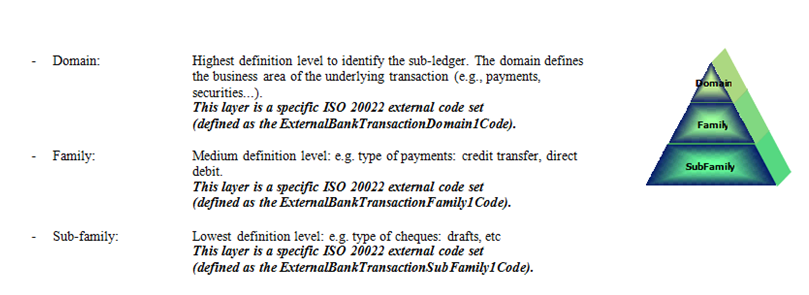 The following reasons are to explain why this code is important to the NPC and their participants:The Nordic PSPs/banks have chosen to stay as close to SEPA as possible for the NPC Schemes, to make it easier to implement (many are also SEPA participants) and maintain the payments for these Schemes in the future. We have made as few differences as possible. A change of the SEPA structure would affect the NPC Scheme in many ways and force us to do structure changes in more than one level. The Nordics are in the middle of a transformation from an old payment infrastructure with many different local national Schemes to a new payment infrastructure with only Nordic Payment Council Scheme for Credit Transfer and Credit Transfer Inst in the Nordics. During this transformation from old to new payment infrastructure PSP/banks see a need to be able to identify transactions that was processed via NPC on the reporting side for the customers. A specific code is required recognizing that is a non-generic code. As customers need to know that a certain transaction was the result of the NPC scheme (due to a new fast payment processing and charge/price model).SEPA is a single currency area (EUR) but NPC have both SEK and DKK domestic and cross-boarder. There will still be other domestic and cross border payments for SEK and DKK, hence a need for identifying the NPC Scheme payments is needed. For example different limitations of maximum amount for NCT Inst compared to other domestic and cross-boarder payments. Local instrument is used for identifying an NCT Inst payment and the usage of ERI-option for NCT (like SEPA does). It is therefore not possible to use local instrument to identify the purpose of the payment following the NPC Schemes. The NPC was not aware of the fact that the SEPA set-up (approved 2009) is not the best way forward thinking about the Standard and importance of this. It is at this point very important for the NPC to use the ExternalBankTransactionSubFamily1Code the same way as SEPA does it (ESCT), since we do not see any other possible option as this point of time. This issue has been verified by the NCT and NCT Inst WG which is the working group having developed the NCT and NCT Inst Interbank IG and the conclusion is that there is a strong need for this new ExternalBankTransactionSubFamily1Code code identifying payments following the NPC Schemes. It is requested to add One proposed code with four BTC combinations.ENCT: Proposed code to identify a Nordic Payment Council Credit TransferThe combinations are under the Domain Payments in different Families.Non-Urgent combinations:Payments (PMNT) - Family: Issued Credit Transfers (ICDT) - Sub-family: NPC Credit Transfer (ENCT- as the proposed code)Payments (PMNT) - Family: Received Credit Transfers (RCDT) - Sub-family: NPC Credit Transfer (ENCT).NPC Credit Transfers BTCs are instructions to issue or receive an amount of money from a debtor to the creditor in a Non-Urgent transaction in a Nordic payment infrastructure. Real-Time Combinations:Payments (PMNT) - Family: Issued Real-Time Credit Transfers (IRCT) - Sub-family: NPC Credit Transfer (ENCT- as the proposed code again)Payments (PMNT) - Family: Received Real-Time Credit Transfers (RRCT) - Sub-family: NPC Credit Transfer (ENCT).NPC Real-Time Credit Transfers BTCs are instructions to issue or receive an amount of money from a debtor to a creditor in a Real-Time Nordic payment infrastructure. Purpose of the change:Background, business context, community of users interested by the change and expected benefits/savings.This section must explain why the existing code set needs to be changed. The reason for the update may be a business reason (e.g., evolution of market practice, or creation of new financial instruments), a technical reason (e.g., automation of the business process, or switch from a batch to a real time process), a regulatory reason (introduction, generally mandatory, of new rule/law) or the extension of the user community (newly identified business requirements).The Nordic Payments Council (NPC) will manage Nordic payment schemes in the future to facilitate payments within the Nordic countries. The main objective for the NPC is to contribute to harmonized multi-currency payments in the Nordics inspired by SEPA (Single Euro Payments Area).The purpose of this new BTC code and the related BTC combinations are needed for identifying Non-Urgent and Real-Time payments that is executed following the Nordic Payment Council Schemes. Further listed as “Permitted” BTC combinations with PMNT/ICDT/ENCT, PMNT/IRCT/ENCT, PMNT/RCDT/ENCT and PMNT/RRCT/ENCT in the ISO 20022 Codification document.Urgency of the request:By default, valid change requests, subsequently approved by the SEG will be included in the following quarterly publication of External Code Sets, unless decided otherwise by the SEG.If there is a need to have the new version of the related code set published earlier, the reason for the urgency and the expected consequences of a delay should be described here. Acceptance of such an unscheduled publication is subject to approval by the SEG. It is requested to add this new code in the next quarterly update of the ISO 20022 External Code List and the related BTC combinations in the Codification document.Business examples:Examples illustrating the change request.Fragment with a BTC component in a camt.053.001.02 or camt.054.001.02 (Standard):...<BkTxCd>	<Domn>		<Cd>PMNT</Cd>		<Fmly>			<Cd>RCDT</Cd>			<SubFmlyCd>ENCT</SubFmlyCd>		</Fmly>	</Domn></BkTxCd>...Fragment with a BTC component in a camt.053.001.02 or camt.054.001.02 (Real-Time):...<BkTxCd>	<Domn>		<Cd>PMNT</Cd>		<Fmly>			<Cd>RRCT</Cd>			<SubFmlyCd>ENCT</SubFmlyCd>		</Fmly>	</Domn></BkTxCd>...SEG recommendation:Comments:Reason for rejection:DomainFamilySubFamilyDomain Code
ExternalBankTransactionDomain1CodeFamily Code
ExternalBankTransactionFamily1CodeSubFamily Code
ExternalBankTransactionSubFamily1CodeStatusPaymentsIssued Credit TransfersNPC Credit TransferPMNTICDTENCT“New”PaymentsIssued Real-Time Credit TransfersNPC Credit TransferPMNTIRCTENCT“New”PaymentsReceived Credit TransfersNPC Credit TransferPMNTRCDTENCT“New”PaymentsReceived Real-Time Credit TransfersNPC Credit TransferPMNTRRCTENCT“New”AcceptAcceptXTiming- Next possible quarterly release- Next possible quarterly releaseX- Other timing:- Other timing:- Other timing:Reject